INSTITUTO ESTATAL DE EDUCACION PÚBLICA DE OAXACA.
ESCUELA NORMAL BILINGÜE E INTERCULTURAL DE OAXACA.
CCT. 20DNL0001R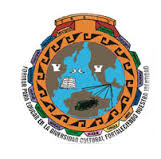 ´´Enseñanza  del zapoteco sur como segunda lengua´´Presenta Nérida Dalila Ambrosio Antonio Semestre2°Grupo101 primaria Docente Gervasio montero Gutenberg Hoy en día la mayoría de los niños nacen y adoptan como primera lengua el español dejando a un lado el zapoteco que es la lengua materna del pueblo, en tiempos remotos la mayoría de las personas nacían con el zapoteco pero este se fue deteriorando por los distintos factores que intervinieron, la ideología de las personas cambiaron al poner el español como una necesidad de hablarlas, los padres fueron adoptando el español y al tener un hijo se les habla en español esto con la finalidad de no tener dificultad al entrar en las escuelas.  De acuerdo a este problema, se pretenderá rescatar y vincular a los niños con su lengua materna dentro de la escuela. Se utilizaran distintos métodos de enseñanza-aprendizaje, para poder llevar acabo este trabajo se debe de realizar un estudio descriptivo de la lengua,  detectar las dificultades que cada niño presenta respecto al zapoteco, cuántos son aquellos que lo dominan sin problema y  cuantos aun  no tienen su dominación. A partir de este estudio considerar las herramientas necesarias correspondientes que se requieren para llevar acabo la enseñanza del zapoteco sur.  A través de la elaboración conjunta en donde participan los alumnos y profesor se utilizara el dialogo en la cual el profesor hace una pregunta que exige una respuesta por parte de los alumnos. Se trabajara con la oralidad, pues este es una de las acciones por las que llama la atención al niño e inicien con la adquisición al gusto de poder aprender y revitalizar la lengua de la comunidad en este caso el 'diste. A través de murales los niños dibujaran todo lo propio de ellos lo que rodea su comunidad, los trabajos que se realizan en casa, de esta manera los niños explicarían cada imagen a su manera incluso nombrarlos en zapoteco. La organización será una herramienta eficaz pues en ciertos trabajos los niños recurrirán a los padres o abuelos quienes aun hablan la lengua  y ayudaran en la traducción de palabras en zapoteco, de esta manera empezaran a socializarse más.                              Para generar un ambiente de convivencia realizar materiales didácticos en dónde todos los niños participen,  como la implementación de  loterías realizadas con imágenes de elementos de la comunidad, animales, frutas, plantas herramientas de trabajo, todo a aquello que el niño socializa a su alrededor, y nombrarlos en zapoteco, así los niños pondrán su mente aprueba y se darán cuenta de lo que saben y lo que aún les falto por aprender, incluso sentirán esa  inquietud de preguntarle a sus padres el nombramiento de todo lo que les parezca aún desconocido. Otro material es la elaboración de un dibujo grande del cuerpo humano, en donde los niños tendrán la tarea de investigar como se le nombra a cada parte del cuerpo en lengua y conforme van encontrando respectivos nombres serán puestos en el sitio correspondiente. Para evitar dificultad en los niños se comenzara con actividades básicas como las ya mencionadas y poco a poco irles implementando otros trabajos en donde ellos solos estarán trabajando. Respecto a la rama de las matemáticas se trabajara con el conteo en 'diste' así como la representación de la cantidad con recortes que es la forma en la que a los niños les agrada el trabajo, en este caso trabajar con las unidades de medida, formar decenas o grupos numéricos comenzando con los números básicos del 1 al 10 para un mejor aprendizaje. Al utilizar la oralidad como manera de aprendizaje se puede también agregar el canto,  cada pueblo tiene canciones cantadas en su respectiva lengua, en el caso del zapoteco se les enseñaría a catar el himno nacional y poder utilizarlas en los lunes de homenaje.El otro método seria la escritura en donde  a los niños se le enseñara la manera de transcribir todo lo que observan, este método sería un poco más difícil y no tan recomendable, puesto que no todos entienden muy bien el zapoteco y enseñarles a escribir palabras se les complicaría un poco más. Sin embargo si se les inculca la escritura desde la etapa en la que se encuentren podrían tener un pequeño avance, sabemos que cada pueblo tiene su manera de escribir y representar sus palabras, pero en este caso como se está trabajando con niños ellos tendrán la libertada de escribirla a como le suena sin exigirles que las palabras las escribirlas tal como son, así cuando ellos se encuentren en etapas adultas tendrán un poco de conocimiento sobre su escritura.  Los trabajos que se realizarían en este caso sería la formación de pequeñas frases, la escritura de ciertas cosas en su lugar correspondiente, realizar la numeración del 1 al 10 y escribir sus nombres en zapoteco, hacer pequeñas descripciones para este caso se realizarán pequeños recorridos con los niños alrededor de la escuela en donde ellos recolectaran los elementos que encuentren a su paso (piedras, hojas, flores, trocitos de madera etc.), teniendo estos elementos los niños los describirán, aquellos que dominan el zapoteco lo podrían hacer en lengua y escribirlos, mientras que aquellos que presentan dificultades podrían escribirlas en español y ayudarlos a transcribirlos en zapoteco.Este trabajo se realizaría con la finalidad de rescatar la lengua zapoteca, para tener buenos resultados se debe llevar a cabo de forma ordenada sin alterar el conocimiento que cada niño posee. Por eso se comenzara primero con la oralidad para después pasar a la escritura. A través de la implementación de materiales didácticos y herramientas indispensables que ayuden a un mejor aprendizaje. 